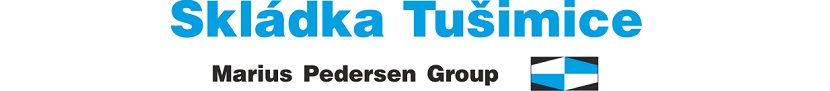 SMLUVNÍ STRANYSmluvní strany se níže uvedeného dne, měsíce a roku dohodly na uzavření tohoto dodatku ke smlouvě.PŘEDMĚT DODATKUSmluvní strany se níže uvedeného dne, měsíce a roku dohodly na následujících změnách uzavřené Smlouvy, když nové znění článků smlouvy či její přílohy nově zní, jak je uvedeno v tomto dodatku níže.Příloha č. 1 Smlouvy se mění a ode dne účinnosti tohoto dodatku zní, jak je přiložena k tomuto dodatku.Ostatní body Smlouvy a předchozích dodatků se nemění a zůstávají dále v platnosti. Dodatek je vyhotoven ve dvou výtiscích, z nichž každá ze smluvních stran obdrží jeden výtisk.Tento Dodatek je projevem shodné a svobodné vůle obou smluvních stran, které se s Dodatkem i se všemi jeho přílohami seznámily a s jejich zněním souhlasí, což potvrzují svými vlastnoručními podpisy.Nedílnou součástí tohoto Dodatku je příloha č. 1	Ceník poskytovaných služebDne ................, ChomutovZa objednatele:	V souladu s ustanovením čl. VII, odst. 1. uzavřené smlouvy o převzetí, využití a/nebo odstranění odpadu v zařízení jsou stanoveny následující ceny za převzetí odpadu:Ceny jsou uvedeny bez DPH.Součástí ceny celkem za převzetí jednotlivých druhů odpadů do zařízení, je i příslušný poplatek za ukládání odpadů na skládku (dle přílohy č. 9. Zákona o odpadech) a dále finanční rezerva na rekultivaci skládky (dle § 42 Zákona o Odpadech.) V případě zákonné změny výše poplatku a výše finanční rezervy na rekultivaci skládky bude cena příslušným způsobem (o odpovídající změnu) automaticky upravena (bez nutnosti změny smlouvy nebo této přílohy), a to s účinností ke dni účinnosti zákonné změny. Zhotovitel takovou úpravu ceny oznámí bez zbytečného odkladu po zveřejnění objednateli. Objednatel souhlasí s takto sjednaným způsobem automatické úpravy ceny k datu účinnosti zákonné změny.Dne ................, ChomutovZa objednatele:	